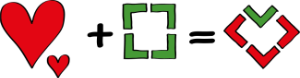 Rádi doručujeme e-maily, které pomáhají. www.smartemailing.cz Jsme partner českých firem pro efektivní marketingovou komunikaci, která pomáhá i vydělává. 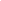 Tento email byl odeslán na adresu podatelna@raskovice.cz. Odesilatelem je Anděl Strážný, z.ú., noviny@andelstrazny.euZ odběru se můžete odhlásit. 